AISWA Heads of Mathematics Network eting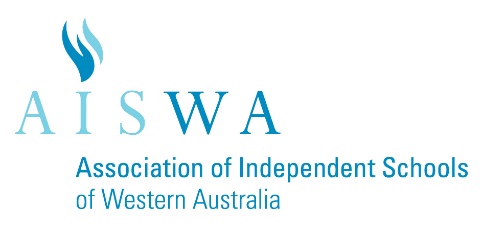 Wed 15th November		12.00-3.30pmHale SchoolChairperson: Ray HillAgenda:	AISWA Heads of Mathematics Network 2018 ??Term 1		Mon 5 March, 12.00-3.30		TBCTerm 2		Tues 29 May, 9.00-3.30		(at CEO – a joint network meeting)Term 3		Wed 22 August, 12.00-3.30		TBCTerm 4		Thurs 1 November, 12.00-3.30	TBCLunch12.00Welcome and Introductions12.302017 WACE Exams – Discussion on Applications, Methods, and Specialist WACE Exams12.35Mathspathway - Presentation1.35Break/Networking2.00Textbooks or Paperless – Are schools still using texts? Has technology replaced the Maths text book for good? 2.15STEM – What is happening in your school? What projects are working? Any good industry links with a Maths twist?2.30Middle/Senior School – How are Maths teachers employed at your school and what is best practice?2.45Other items 3.00Venue for Next meeting and agenda items3.15Close – Please complete the sign-in sheet3.30